SRIJEDA,28.4.2021. MATEMATIKA-MDMARKO JE IMAO ROĐENDAN. OD SVAKOG UKUĆANA DOBIO JE NOVAC. OD TATE JE DOBIO 3 NOVČANICE OD KUNA, OD MAME JE DOBIO DVIJE NOVČANICE OD KUNA, OD DJEDA JE DOBIO 5 NOVČANICA OD  KUNA, A OD BAKE JE DOBIO 9 KOVANICA OD KUNA.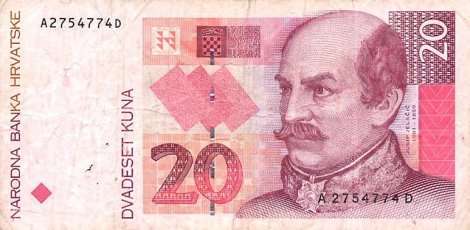 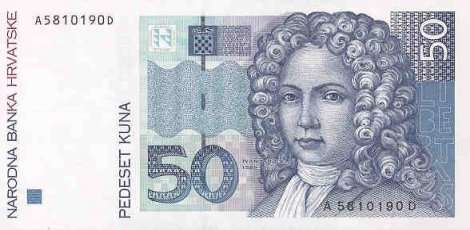 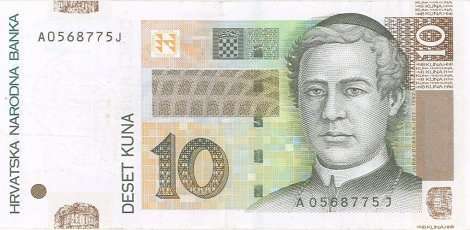 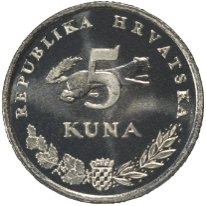 KOLIKO JE MARKO DOBIO UKUPNO NOVACA?RAČUN:ODGOVOR:________________________________TKO JE MARKU DAO NAJVIŠE NOVACA?_________TKO MU JE DAO NAJMANJE NOVACA?__________